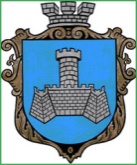 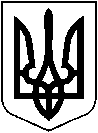 УКРАЇНАХМІЛЬНИЦЬКА МІСЬКА РАДАВІННИЦЬКОЇ ОБЛАСТІвиконавчий комітетР І Ш Е Н Н Я“   “               2022 р.                                                                                                  №                                                                         м. Хмільник Про преміювання обдарованих дітей  закладів освіти  Хмільницької міської  територіальної громади    за підсумками  2021-2022 н.р.             На виконання п.п. 6.2 Розділу 6 «Напрями діяльності та заходи Програми розвитку освіти Хмільницької міської територіальної громади на                                                 2022-2026 роки, затвердженої  рішенням 15 сесії Хмільницької міської ради                              8 скликання від 21.07.2021 року № 624 (зі змінами), відповідно до Положення про преміювання обдарованої учнівської молоді Хмільницької міської  територіальної громади у новій редакції,  затвердженого рішенням 23 сесії міської ради 8 скликання від 26.11.2021року № 918, враховуючи лист Управління освіти, молоді та спорту Хмільницької  міської ради від 09.05.2022 року № 01-15/330, та з метою розвитку творчого потенціалу учнівської молоді, пошуку, підтримки, стимулювання інтелектуально  і творчо обдарованих дітей Хмільницької міської територіальної громади, з нагоди Міжнародного Дня захисту дітей, керуючись ст. 32, ст. 39, ст.59 Закону України  «Про місцеве самоврядування в Україні», виконком міської ради                                                             ВИРІШИВ :Відзначити високі досягнення учнів закладів загальної середньої освіти та вихованців закладів позашкільної освіти Хмільницької міської територіальної громади у предметних олімпіадах, інтелектуальних, мистецьких, творчих конкурсах, спортивних змаганнях Всеукраїнського, обласного рівнів та  нагородити їх  грошовими преміями ( з урахуванням податків) :Липень Юліану Сергіївну – ученицю  10 класу Ліцею  №1 м. Хмільника Вінницької області  за  зайняті:І місце у ІІІ етапі Всеукраїнської олімпіади з правознавства         - 2000  грн;                           ІІ місце у ІІІ етапі Всеукраїнської олімпіади з польської мови      - 1500 грн;                      ІІІ місце у ІІІ етапі Всеукраїнської олімпіади з української мови  - 1000 грн.   Бевз Дарію Русланівну – ученицю  10 класу Ліцею  №1 м. Хмільника Вінницької області  за  зайняті:І місце у ІІІ етапі Всеукраїнської олімпіади з біології                       -  2000 грн.;                           ІІІ місце у ІІІ етапі Всеукраїнської олімпіади з екології                    - 1500 грн;                      І місце в  обласному конкурсі-захисті пошукових робіт «Дивосвіт природи» в рамках обласного Тижня  екології та охорони природи                      -  600 грн.Пахолюка Дмитра Анатолійовича – учня 11  класу Ліцею  №1 м. Хмільника Вінницької області   зайняті:І місце у ІІІ етапі Всеукраїнської олімпіади з біології                        - 2000 грн.;І місце у ІІІ етапі Всеукраїнської олімпіади з  хімії                            - 2000 грн. Попович Олександру Олексіївну - ученицю  9 класу Ліцею  №2 м. Хмільника Вінницької області   зайняті:ІІІ місце у ІІІ етапі Всеукраїнської олімпіади з біології                         - 1000  грн;   І місце в ІІ-му Регіональному Конкурсі есе англійською мовою «Vinnytsia Thinks  English»                                                                       -  600   грн.Зарайського Дмитра Васильовича   – учня 11  класу Ліцею  №1 м. Хмільника Вінницької області   зайняте І місце  у ІІІ етапі Всеукраїнської олімпіади з історії                                                                                                                   -  2000  грн.Шевченко Анастасію Юріївну – ученицю 9 класу Ліцею  №3 м. Хмільника Вінницької області   зайняте  І  місце у ІІІ етапі Всеукраїнської олімпіади з правознавства                                                                                             - 2000  грн.   Гусаревич Дарію Сергіївну -  ученицю  9 класу Ліцею  №1 м. Хмільника Вінницької області   зайняте ІІ місце у ІІІ етапі Всеукраїнської олімпіади з правознавства                                                                                          -  1500  грн.Сидоренко Олександру Андріївну - ученицю  11 класу Ліцею  №4 м. Хмільника Вінницької області  зайняте ІІ місце у ІІІ етапі Всеукраїнської олімпіади з української мови та літератури                                                              - 1500  грн.Марковську Катерину Павлівну  - ученицю  8  класу Ліцею  №4 м. Хмільника Вінницької області   зайняте ІІ місце у ІІІ етапі Всеукраїнської олімпіади з хімії                                                                                                                  - 1500   грн.Яцика Олега Володимировича – учня 11  класу Ліцею  №4 м. Хмільника Вінницької області   зайняте ІІ місце у  ІІІ етапі Всеукраїнської олімпіади з хімії                                                                                                                  -  1500   грн. Кривулько Кіру Олегівну  – ученицю  10 класу Ліцею  №1 м. Хмільника Вінницької області   зайняте  ІІІ місце у ІІІ етапі Всеукраїнської олімпіади з екології                                                                                                     -  1000  грн. Сирих Дениса Михайловича – учня 9 класу Ліцею №1 м. Хмільника Вінницької області зайняте ІІІ місце у ІІІ етапі Всеукраїнської олімпіади з екології                                                                                                                  - 1000   грн. Кіндрата Іллю Павловича  – учня 8 класу Ліцею №2 м. Хмільника Вінницької області  зайняте ІІІ  місце у ІІІ етапі Всеукраїнської олімпіади з історії - 1000  грн.Поліщук Марину Олександрівну – ученицю 10 класу Ліцею №4                                   м. Хмільника  Вінницької області   зайняте  ІІІ місце у ІІІ етапі Всеукраїнської олімпіади з хімії                                                                                        - 1000  грн.   Житнікову Софію Русланівну -ученицю  10 класу Ліцею  №4 м. Хмільника  Вінницької області   зайняте  ІІІ місце у ІІІ етапі Всеукраїнської олімпіади з англійської мови                                                                                      - 1000 грн.   Кухаря Олександра Володимировича -  учня 10  класу Ліцею  №4 м. Хмільника Вінницької області   зайняте ІІІ місце у  ІІІ етапі Всеукраїнської олімпіади з української мови та літератури                                                               - 1000   грн. Горачука Костянтина  Володимировича  -  учня 10  класу Ліцею  №4                                      м. Хмільника Вінницької області  за  зайняте ІІІ  місце у  ІІІ етапі Всеукраїнської олімпіади з історії                                                                                     - 1000 грн. Кучмар Надію Михайлівну  – ученицю   7  Ліцею №1 м. Хмільника Вінницької області за зайняте І місце в обласному конкурсі- захисті пошукових робіт «Дивосвіт природи» в рамках обласного Тижня  екології та охорони природи                                                                                                                      - 600 грн.Войтова Владислава Юрійовича  – учня  6  класу Ліцею №1 м. Хмільника Вінницької області за зайняте І  місце в обласному етапі Всеукраїнського  конкурсу дослідницько- експериментальних робіт з природознавства  «Юний дослідник »                                                                                               -  600 грн.Юрчишина  Миколу Миколайовича -  учня 7 класу Ліцею №1 м. Хмільника Вінницької області за зайняте  І  місце в  обласному конкурсі – захисті  учнівських дослідницьких проєктів «Єдина краса- здоров’я»             -  600   грн. Цюрпіту Віру Сергіївну – ученицю  6  класу Ліцею №1 м. Хмільника Вінницької області за зайняте ІІ місце в обласному  етапі Всеукраїнського  конкурсу дослідницько-експериментальних робіт з природознавства  «Юний дослідник» 500 грн.Гресько Ірину Михайлівну  – ученицю   8  класу  Ліцею №1 м. Хмільника Вінницької області за зайняте ІІ місце в  обласному конкурсі-захисті пошукових робіт «Дивосвіт природи»                                                                        - 500  грн.Каріцьку Дарію Олексіївну - ученицю  9  класу Ліцею №1 м. Хмільника Вінницької області за зайняте І місце в ІІ-му Регіональному Конкурсі есе англійською мовою «Vinnytsia Thinks  English»                                      -  600 грн.Голубенко Олександру Олександрівну - ученицю  10  класу Ліцею №3                             м. Хмільника Вінницької області за зайняте ІІ місце   в ІІ-му Регіональному Конкурсі есе англійською мовою «Vinnytsia Thinks  English»                  -  500 грн.           Лапіну Ірину Миколаївну  - ученицю 11  класу Ліцею №3 м. Хмільника Вінницької області за зайняте ІІ місце   в ІІ-му Регіональному Конкурсі есе англійською мовою «Vinnytsia Thinks  English»                                       -  500 грн.            Майданську Аліну Миколаївну – ученицю 9   класу Ліцею №1 м. Хмільника Вінницької області за зайняте ІІІ місце в обласному конкурсі – захисті учнівських дослідницьких проектів «Активний і здоровий спосіб життя – запорука довголіття »                                                                                                 -  400 грн. Сеник Катерину Ігорівну - ученицю 11 класу Ліцею №1 м. Хмільника Вінницької області за зайняте ІІІ місце в обласному конкурсі – захисті учнівських дослідницьких проєктів «Активний і здоровий спосіб життя                                                 – запорука довголіття »                                                                              - 400  грн. Шимкову Вікторію Євгеніївну - ученицю 9  класу Ліцею №3 м. Хмільника Вінницької області за зайняте ІІІ місце в 33 краєзнавчій олімпіаді «Моя Вінниччина»                                                                                                - 400 грн.Брилянт Софію Валеріївну - ученицю 10 класу Ліцею №4 м. Хмільника Вінницької області за зайняте ІІІ місце в обласному етапі Всеукраїнської  краєзнавчої  акції учнівської молоді  «Українська революція: 100 років надії і боротьби»                                                                                                    -  400  грн. Волонтерський  загін «Поруч»  Ліцею №4 м. Хмільника Вінницької області    за зайняте І місце  в обласному конкурсі  волонтерських проєктів  «Благородні серця »                                                                                                       - 2000  грн.Рій «Нашадки козаків» Ліцею №4 м. Хмільника Вінницької області  за зайняте І місце в  ІІ (обласному) етапі Всеукраїнської дитячо-юнацької  військово- патріотичної гри « Сокіл»  ( «Джура »)                                                   - 2000 грн.Команду обдарованих учнів Ліцею №4 м. Хмільника Вінницької області за зайняте ІІІ місце  в Регіональному  економічному конкурсі «Парк ідей -2021»,                  в номінації «Мій перший брендинговий проєкт»                                  - 1000 грн.Паламарчук Олександру Петрівну - вихованку Центру дитячої та юнацької  творчості, за зайняте ІІ місце  в обласному етапі Всеукраїнської виставки «Новорічна композиція», номінація «Новорічна картина, колаж»     - 500 грн.Доброгівську Оксану Русланівну - вихованку Центру дитячої та юнацької  творчості  за зайняте ІІ місце в обласному  конкурс виробів декоративно-ужиткового мистецтва «Творча майстерня»                                        - 500 грн. Мазану Віталіну Андріївну - вихованку Центру дитячої та юнацької  творчості  за зайняте  ІІІ місце в обласному етапі  Всеукраїнської виставки-конкурсу «Український сувенір». Робота «Сорока-ворона  »              -  400  грн.Шафанова Богдана Миколайовича - вихованця Центру дитячої та юнацької творчості  за  зайняте ІІІ місце у змаганнях з тенісу настільного за програмою    Гімназіади серед учнів закладів загальної середньої освіти Вінницької області  -  400 грн. Кіщука Максима Сергійовича  - вихованця Центру дитячої та юнацької творчості   за  зайняте ІІІ місце у змаганнях з тенісу настільного за програмою    Гімназіади серед учнів закладів загальної середньої освіти Вінницької області -  400 грн.          Постоюк Анастасію Олександрівну -  вихованку Центру дитячої та юнацької  творчості за  зайняті:ІІІ місце у змаганнях з тенісу настільного за програмою   Гімназіади серед учнів закладів загальної середньої освіти Вінницької області                       - 400 грн;ІІІ місце  у чемпіонаті Вінницької області  з тенісу настільного серед дівчат в парному розряді                                                                                        - 400 грн.Колектив  ENERGY  Dance studio FLASH  Центру дитячої та юнацької  творчості за зайняте І місце у ІІІ Всеукраїнському фестивалі-конкурсі Vinnytsya Dance Generation fest 2021                                                                            - 2000 грн.Колектив Super Kids Dance studio FLASH  Центру дитячої та юнацької  творчості за  зайняте  І місце у  Всеукраїнському  фестивалі  сучасних мистецтв  KIDS  TALENT FEST                                                             - 2000 грн.Космінського Олександра Юрійовича - вихованця Хмільницької дитячо-юнацької спортивної школи  за зайняті:І  місце у Чемпіонаті Вінницької області з легкої атлетки (біг 800м) -  600   грн;                    І місце у Чемпіонаті Вінницької області з легкої атлетки ( біг 400м)    - 600  грн;  ІІ місце у Чемпіонаті Вінницької області з легкої атлетики  ( естафета 4*100)                                                                                                                       - 500  грн.  Загребельного Артура Віталійовича - вихованця Хмільницької дитячо-юнацької спортивної школи  за зайняті:І  місце у Чемпіонаті Вінницької області з легкої атлетки ( біг 400 м)  - 600 грн.        Зелінську Анастасію Олександрівну – вихованку  Хмільницької дитячо-юнацької спортивної школи  за зайняті: ІІІ  місце у Чемпіонаті Вінницької області з легкої атлетки (біг 100м)                                                                                                                   - 400   грн.    ІІ місце у Чемпіонаті Вінницької області з легкої атлетки (естафета 4*100)                                                                                                                    - 500 грн.     Корнієнка Андрія Анатолійовича – вихованця Хмільницької дитячо-юнацької спортивної школи  за зайняті:І  місце у Чемпіонаті Вінницької області з легкої атлетки ( біг 800м)   - 600 грн.    ІІ місце у Чемпіонаті Вінницької області з легкої атлетики  ( естафета 4*100) -  500 грн.  Костюка Миколу Володимировича - вихованця Хмільницької дитячо-юнацької спортивної школи  за зайняті:І  місце у Чемпіонаті Вінницької області з легкої атлетки ( біг 100м)  - 600 грн. ІІІ місце у Чемпіонаті Вінницької області з легкої атлетки (2007-2008 р.н.)                                     ( біг 800м)                                                                                                      - 400 грн.    Григорак Анастасію Віталіївну – вихованку  Хмільницької дитячо-юнацької спортивної школи,  за зайняті: І  місце у Чемпіонаті Вінницької області з легкої атлетки ( біг 100м)  - 600  грн; І  місце у  командному  Чемпіонаті Вінницької  області з легкої атлетки   ( біг 60м)                                                                                                    - 600 грн. Солодаря Богдана Миколайовича  - вихованця Хмільницької дитячо-юнацької спортивної школи   за зайняте ІІ  місце у Чемпіонаті Вінницької області з легкої атлетки ( біг 100м)                                                                                   - 500 грн.     Войтенко Марину Сергіївну - вихованку  Хмільницької дитячо-юнацької спортивної школи   за зайняте ІІІ  місце у Чемпіонаті Вінницької області з легкої атлетки ( штовхання ядра)                                                                      - 400 грн.    Яременка Віталія Ігоровича - вихованця Хмільницької дитячо-юнацької спортивної школи  за зайняті:ІІ  місце у Чемпіонаті Вінницької області з легкої атлетки (2006-2007 р.н.)                               ( біг 800м)                                                                                                    - 500 грн.    ІІ  місце у Чемпіонаті Вінницької області з легкої атлетки (2007-2008 р.н.)                                     ( біг 800м)                                                                                                    - 500 грн.    Романюк Дарину Ігорівну - вихованку  Хмільницької дитячо-юнацької спортивної школи   за зайняте  ІІ місце у Чемпіонаті Вінницької області з легкої атлетки (естафета 4*100)                                                                           - 500 грн.     Чубак Анастасію Віталіївну – вихованку  Хмільницької дитячо-юнацької спортивної школи,  за зайняте  ІІ  місце у Чемпіонаті Вінницької області з легкої атлетки  ( штовхання ядра)                                                                             - 500  грн.Булавенка Михайла Олександровича - вихованця Хмільницької дитячо-юнацької спортивної школи за зайняте ІІІ місце у командному чемпіонаті Вінницької області  з легкої атлетики серед юнаків  та дівчат ( штовхання ядра)    - 400 грн.Лозицького Андрія Борисовича - вихованця Хмільницької дитячо-юнацької спортивної школи за зайняте ІІ місце у командному чемпіонаті Вінницької області  з легкої атлетики серед юнаків  та дівчат ( стрибки у довжину) - 500 грн. Космінську Марію Юріївну - вихованку Хмільницької дитячо-юнацької спортивної школи за зайняте ІІІ місце в командному чемпіонаті Вінницької області  з легкої атлетики серед юнаків  та дівчат ( біг 600 м)                 - 400 грн.Збірну команду Хмільницької дитячо-юнацької спортивної школи за зайняте     ІІ місце  в  командному  чемпіонаті області серед ДЮСШ та СДЮСШОР    «Дитяча легка атлетика» (2010 -2011 р.н.) ( капітан Вальо Діана Іванівна)                                                                                                                       - 1500 грн.   Команду легкоатлетів Хмільницької дитячо-юнацької спортивної школи за зайняте  ІІІ місце  в  командному чемпіонаті Вінницької області  з легкої атлетики серед юнаків  та дівчат  (естафетний біг 4*200) ( капітан команди Мариніч  Єлізавєта  Олегівна)                                                                   - 1000 грн.2. Управлінню освіти, молоді та спорту Хмільницької міської ради                            (Оліх В.В.) видатки в сумі 62400 гривень провести за рахунок коштів, передбачених на виконання п.п. 6.2 Розділу 6 «Напрями діяльності та заходи Програми розвитку освіти Хмільницької міської територіальної громади на             2022-2026 роки, затвердженої рішенням 15 сесії Хмільницької міської ради                                     8 скликання від 21.07.2021 року № 624 (зі змінами), за КПКВ 0611142 «Інші освітні програми» КЕКВ 2730 «Інші виплати населенню».  3. Кошти  премій  перерахувати на карткові рахунки, відкриті в установах банків, відповідно до відомості.4. Контроль за виконанням цього рішення покласти на заступника міського голови з питань діяльності виконавчих органів міської ради   Сташка А.В. Міський голова                                                         Микола ЮРЧИШИН